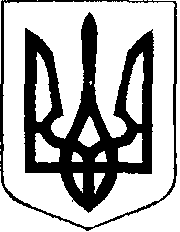                                                У К Р А Ї Н А            Жовківська міська рада      проект  Жовківського району Львівської області	53-а сесія VIІ-го демократичного скликання 				         РІШЕННЯВід                              2020р.    № _______	м. ЖовкваПро надання дозволу гр. Буцяку З.В. на розробку проекту землеустрою щодо відведення земельної ділянки  для будівництва та обслуговування житлового будинку, господарських будівель і споруд  між вул.Пільна-Й.Сліпого-Б.Хмельницького в м.Жовкві»                Розглянувши заяву  гр. Буцяка Зіновія Васильовича   та долучені документи, керуючись  ст. 26 Закону України “Про місцеве самоврядування в Україні”, Жовківська міська радаВ И Р І Ш И Л А:	1. Надати дозвіл гр. Буцяку Зіновію Васильовичу   на розробку проекту відведення земельної ділянки  площею 0,0800 га,  для будівництва та обслуговування житлового будинку, господарських будівель і споруд  між вул.Пільна-Й.Сліпого-Б.Хмельницького в м.Жовкві. 2. Погоджений у встановленому порядку проект відведення земельної ділянки  подати на затвердження Жовківської міської ради. Міський голова                                                Петро Вихопень                                                        